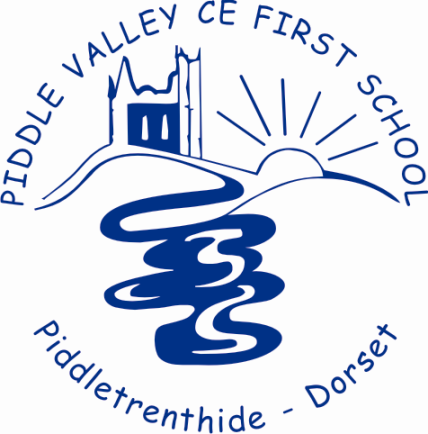 Piddle Valley CE First SchoolHealth and SafetyInformation for VisitorsWelcome to Piddle Valley First School.We hope you enjoy your time with us. We would ask that you take some time to read the following information and follow the enclosed guidelines, which have been written to ensure everyone is kept safe at our school.VISITORS SAFETY INSTRUCTIONSTo ensure the safety all visitors, the following information is provided for your guidance.1.  All visitors must report to the school office immediately on arrival to sign in and receive a visitor badge. This badge should be worn throughout your stay2. Photographs – Visitors wishing to take photographs in school must seek the authorisation of the Headteacher before doing so.3. Smoking – Visitors are not permitted to smoke within any part of the school buildings or the school grounds4. Emergencies – In the event of an emergency evacuation during your visit, the fire alarm will sound as a bell. We request that you stay with your host, or if alone report to the nearest member of staff for safe escort to exit the building or leave the building by the nearest exit and assemble in the school playground. Fire emergency plans are located around the school.5. Escort – You are requested to stay with your host during your visit to the school. Unaccompanied visitors may be challenged by other members of staff.6. Alcohol and Drugs – The use of Alcohol and / or drugs is strictly prohibited while on our school premises. Anyone suspected of being under the influence of alcohol or drugs will not be allowed on school premises.7. First Aid – Should you feel unwell or suffer an accident whilst you are on the school premises, your host will arrange any appropriate treatment and necessary documentation. The main first aid facilities are located in the main corridor by the classrooms.8. Speed Limit – A maximum speed limit of 5mph operates on the premises and in the parent / staff car park. Please observe this at all times.We hope you find your visit enjoyable and thank you in advance for your co-operation and supportCHILD PROTECTION SUMMARY FOR ALL TEMPORARY STAFF AND VISITORSAs an adult working in this school, you have a duty of care towards all pupils. This means you must act at all times in a way that is consistent with their safety and welfare.You must follow the principles of safer working practice, which includes use of technology – on no account should you take images of pupils on personal equipment, including your mobile phone.If the behaviour of another adult in the school gives rise to concern you must report it to the Headteacher.If you have a concern about a child, particularly if you think she / he may be suffering or at risk from harm, it is your responsibility to share the information promptly with the Designated Safeguarding Lead (DSL) or the Deputies who are:DSL		Jayne Browne		Headteacher         Deputy DSL	Matt Wash			Teacher        									Nikki Curtis			Teaching Assistant                       Paula Stanley                      Feathers Preschool LeadSchool Governor with a safeguarding responsibilities – Mrs Ann JordanThe following is not an exhaustive list but you might become concerned as a result of:Seeing a physical injury which you believe to be non-accidentalObserving something in the appearance of a pupil which leads you to think his/her needs are being neglectedA pupil tells you that she /he has been subjected to some form of abuseIf a pupil talks to you about (discloses) sexual or physical abuse you:Listen carefully without interruption, particularly if she /he is freely recalling significant eventsOnly ask sufficient questions to clarify what you have heard. You might not need to ask anything but, if you do, you must not lead the pupil in any way so should only ask open questionsMake it clear you are obliged to pass the information on, but only to those who need to knowTell the DSL or Deputy without delayWrite an account of the disclosure as soon as you are able (definitely the same day), date and sign it and give it to the DSLDo not:ask the pupil to repeat the disclosure to anyone else in school, ask him / her or any other pupil to write a statement Inform the parentsYou are not expected to make a judgement about whether the child is telling the truthREMEMBER – share your concerns, don’t keep them to yourself!The school has a child protection policy and a staff code of conduct – available from the school office if you would like to read them.